Prim. Dr. Johann Kainz, MSc MBAseit Jänner 2015 Vorstand der Abteilung für Anästhesiologie und Intensivmedizin am LKH Hochsteiermark Standort Bruck, seit Jänner 2020 ebenso Leiter der Anästhesieabteilung am Standort Leoben. Seine Facharztausbildung hat er am Universitätsklinikum Graz absolviert. Zwei Masterstudienlehrgänge zu den Themen Gesundheitsmanagement und Krankenhausökonomie (Donau Universität Krems) rundeten 2011 seine Ausbildung ab. Als zertifizierter Qualitäts- und Risikomanager im Gesundheitswesen (Quality Austria Zertifikate), leitet er stellvertretend die QM-Kommission am LKH Hochsteiermark. Er ist Vortragender zu QM und RM Themen in der fachärztlichen Ausbildung des klinischen Sonderfachs, so wie auch in Lehrgängen der Medizinischen Universität Graz. Ergänzend ist Dr. Kainz Fachgruppenobmann der Ärztekammer für Steiermark und Vizepräsident des Berufsverbandes Österreichischer Anästhesisten, LV Steiermark. 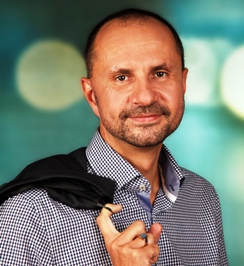 